04-170 Икарус, Ikarus-255.70 "Миннефтегазстрой" 4х2 2-дверный автобус для коротких междугородных перевозок, мест сидячих 47/49, багажный отсек 2х4.6 м3, снаряженный вес 10.4 тн, полный вес 14.64/16 тн, RABA-MAN D2156НМ6U 192 лс, 100 км/час, поставки в СССР всех 255-х 16219 экз., Венгрия, 1973-83 г.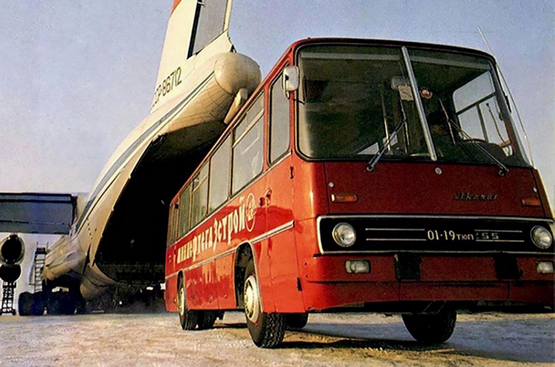  Автобусы Ikarus-255.70 так называемой "оренбургской" окраски (полностью малинового цвета с надписью "Миннефтегазстрой", сделанной псевдославянским шрифтом) поставлялись в СССР в связи со строительством магистрального газопровода "Союз" по маршруту Оренбург-Западная граница СССР. Газопровод строился в 1975-79 г. совместно СССР, Болгарией, Венгрией, ГДР, Польшей и Чехословакией
 Со стороны Венгрии вкладом в строительство газопровода было и обеспечение стройки автобусами для коротких (до 200 километров) междугородных трасс. Основное количество таких автобусов пришло в СССР в 1976-78 г. В 1978-79 г тоже были, но уже единицы. Поступали они   во все города страны, где были подразделения "Миннефтегазстроя". Эти автобусы предназначались для доставки вахтовых смен от мест дислокации строительных подразделений "Миннефтегазстроя" в районы производства работ. И, соответственно, для доставки домой отработавшей смены. Например, за 13 лет работы в тресте Краснодартрубопроводстрой мне приходилось добираться к месту работы из Краснодара на таких автобусах в г. Ахсу Азербайджанской ССР, в г. Избербаш Дагестана, в г. Счастье Ворошиловградской (Луганской) области, в поселки Ростовской и Курской областей, а также Ставропольского края. Самой дальней точкой в таких рейсах был пос. Индерборский в Гурьевской области - 850 км. Кроме того, эти автобусы использовались и как вахтовые на местах для ежедневной доставки работников на производственные предприятия. Несмотря на жесткие условия эксплуатации, они служили достаточно надежно. Последние автобусы этой серии у нас были списаны в первой половине 1990-х годов. Большинство были с надписью "Миннефтегазстрой" и логотипом в виде трубоукладчика, а часть машин была без надписи, просто полностью малинового цвета.  Не мало кадров с этим автобусом в х/ф «Трасса», СССР-ЧССР, Баррандов/Ленфильм, 1978, цв., 94 мин. Киноповесть. Машины Ikarus 200-й серии в СССР крупными партиями поставлялось лишь ограниченное количество моделей - междугородные Ikarus 250,255,256 и городские Ikarus 260,263,280,283. В отличие от Ikarus 250, который пришёл на смену Ikarus 55 Lux, Ikarus 255 сменил в 1972 г обычный Ikarus 55. Ikarus 255 - междугородный автобус венгерской компании Ikarus в новой, "двухсотой", серии и предшественник известного Ikarus 256. Использовался на коротких (до 200 километров) междугородных трассах, в т. ч. во многих городах в качестве автобуса-экспресса в аэропорт, а также - для перевозки туристов. Внешне он был похож на Ikarus-250, но был короче на 1 метр за счёт уменьшения базы. Первые серийные машины сошли с конвейера в конце 1972 года. Икарус-255 комплектовался тем же двигателем и коробкой передач, что и первые модификации Ikarus-250. В отличии от 250-ой модели, 255-я изначально комплектовалась рессорной, а не пневматической подвеской. Автобус имел две механические двери - переднюю и заднюю. Салон автобуса "проигрывал" по сравнению с Ikarus-250. Расстояние между спинками сидений было меньшим и количество посадочных мест превышало вместимость 250-го. Вместо панели с индивидуальными освещением и вентиляцией осталась лишь сетка для мелкой поклажи. Отсутствие пневмоподвески также сказывалось на комфорте пассажиров.  Икарус 255 был рабочей лошадкой, где главное не внешность, а результат.  Значительная часть, 16219 экз., произведённых автобусов отправлялись в СССР, для которого красились в темно-красный цвет с белым низом, либо в белый цвет с красным низом. Большинство автобусов, поставленных в СССР до 1975 года, оснащались дополнительными фарами, a над лобовым стеклом иногда прикреплялся прожектор. В 70-х годах эти автобусы выпускались в количестве, в 5-6 раз превосходившем выпуск Ikarus-250. С 1980 года Ikarus стал выпускать новую 256-ю модель, призванную заменить устаревший Ikarus-255. Несмотря на это, производство последнего продолжалось вплоть до 1984 года, когда и было окончательно остановлено. Всего по 1983 год было выпущено 24187 автобусов этой модели и еще 9 - до 1991 года.   Поставки в СССР Ikarus-255 по годам: 1973____1751, 1974____2169, 1975____2176, 1976____2233, 1977____1932, 1978____1474, 1979____1299, 1980____1654, 1981____975,  1982____491, 1983____65
Всего___16219Модификации для СССР: Ikarus-255.08, Ikarus 255.10, Ikarus 255.20, Ikarus 255.21, Ikarus 255.22, Ikarus 255.70, Ikarus 255.70E, Ikarus 255.71, Ikarus 255.72, Ikarus 255.73, Ikarus 255.74Магистральный газопровод «Союз»«Союз» (также «Оренбург - Западная граница СССР») - экспортный магистральный газопровод. Диаметр газопровода - 1420 мм, проектное давление - 7,5 МПа (75 атмосфер), пропускная способность - 26 млрд м³ газа в год. Основной источник газа для магистрали - Оренбургское газоконденсатное месторождение.  Построен в 1975-79 годах Советским Союзом совместно с другими странами Совета экономической взаимопомощи (СЭВ): Болгарией, Венгрией, ГДР, Польшей, Румынией и Чехословакией - в рамках освоения Оренбургского газоконденсатного месторождения («Оренбургское соглашение»). Генеральное соглашение о совместном освоении Оренбургского ГКМ и строительстве магистрального газопровода «Оренбург - Западная граница СССР» («Союз») было подписано странами-участницами 21 июня 1974 года. Газопровод «Союз» принят в эксплуатацию 11 ноября 1980 года.  Газопровод «Союз» проходит через территорию России, Казахстана и Украины по маршруту: Оренбург - Уральск - Александров Гай - ГИС «Сохрановка»  - Кременчуг - Долина - Ужгород. Общая протяжённость газопровода - 2750 км, в том числе 300 км по территории Казахстана и 1568 км по территории Украины. По территории Украины МГ «Союз» проходит через населённые пункты Новопсков, Боровая, Первомайское, Машевка, Александровка, Тальное, Гайсин, Бар, Гусятин, Богородчаны, Хуст, в каждом из которых расположена компрессорная станция с одноимённым названием. В украинском городе Бар (Винницкая область) трасса газопровода «Союз» соединяется с трассой магистральных газопроводов Уренгой - Помары - Ужгород и «Прогресс» («Ямбург - Западная граница СССР»). На западной границе Украины газ из МГ «Союз» через газоизмерительные станции (ГИС) «Теково», «Берегово» и «Ужгород» поставляется в Румынию (ГИС «Теково»), Венгрию (ГИС «Берегово») и Словакию (ГИС «Ужгород»). Из Словакии газ также транспортируется в другие страны Центральной и Западной Европы (Чехия, Австрия, Германия, Франция, Швейцария, Словения, Италия).
Технические характеристики Ikarus 255 '1972–91Расположение руля слева Количество мест 47/49геометрия геометрия Колёсная база 5 340 мм Габариты мм: длина ширина высота10970х2500х2990Колея мм: передняя задняя2000х1835Дорожный просвет 320 ммПередний свес, мм: 2450Задний свес, мм: 3170Максимальный угол подъема, %: 20Объем багажных отсеков, м. куб: 4,6масса масса Снаряженная 10 400 кг Полная 14 640/16 000 кг Допустимая нагрузка на переднюю ось, кг: 6 000Допустимая нагрузка на заднюю ось, кг: 10 000двигатель двигатель Тип двигателя: дизельныйМарка двигателя: RABA MAN D2156HM6U Расположение сзади Цилиндры/клапаны 6/l6 Степень сжатия 17 Объем 10 350 см³ Мощность при 2100 об/мин192 л. с. Крутящий момент при 1300 об/мин710 Нм Топливо дизель Охлаждение жидкостное трансмиссия трансмиссия Привод задний Тип КПП:ZF S6-90UЧисло ступеней КПП: 6Сцепление Однодисковое сухое подвеска и рулевое управление подвеска и рулевое управление Тип рулевого управления Винт и гайка на циркулирующих шариках тип передней подвески (уст.) Рессорная с гидравлическими телескопическими амортизаторами Тип задней подвески (уст.) Рессорная с гидравлическими телескопическими амортизаторами электрика электрика Напряжение бортовой сети 24 V динамические характеристики динамические характеристики Максимальная скорость 100 км/ч эксплуатационные характеристики эксплуатационные характеристики Объем топливного бака 250 л Расход топлива на трассе 27 л/100км Разворот, диаметр 22,4 м Тормозной путь при 60 км/ч, м: 23,5тормозная система тормозная система Передние тормоза Передние тормоза описание С пневматическим раздельным приводом тип барабанные Задние тормоза Задние тормоза описание С пневматическим раздельным приводом тип барабанные колёса и диски колёса и диски Передние ?J × 20 R20 Задние ?J × 20 R20 Место производства Венгрия 